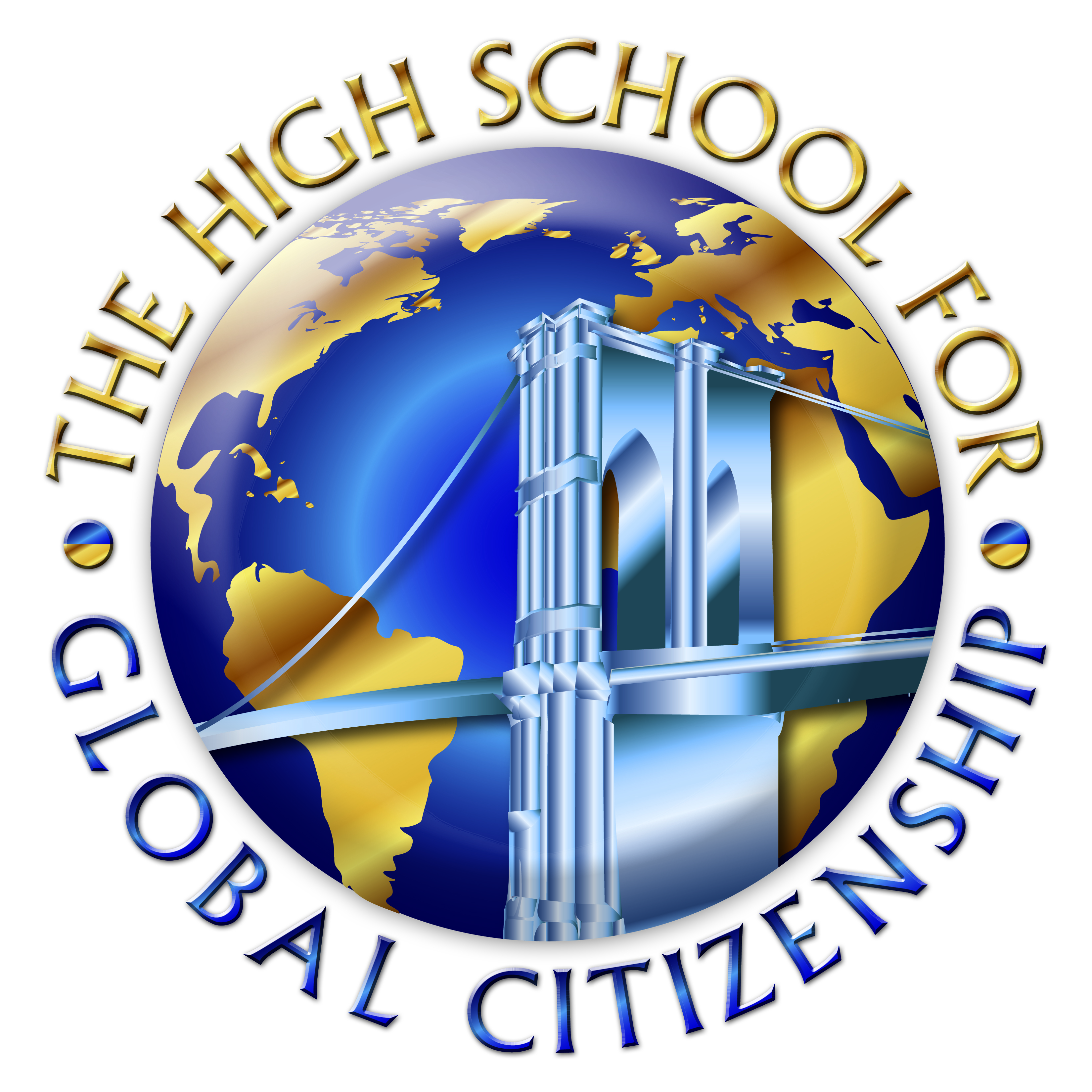 HIGH SCHOOL for Global Citizenshipat the Prospect Heights. Educational CampusMichelle Rochon, PrincipalContribution MeterDiscussion SkillsMy Contribution LevelMy Contribution LevelMy Contribution LevelDiscussion SkillsI am beginning toI am better atI am very good atI listen respectfully to what others have to sayI do not interrupt—it is important to let others finish what they want to say.If I have a different point of view, I express it politely (I agree because…or I disagree because…or I was thinking about that another way) If someone disagrees with me, I listen and try to think it through from their point of viewI make sure not to ask all the questions or try to answer all the questions that are being asked. The more people who are part of the discussion, the more we will all learn.I use good eye contact. When someone asks a question, I look at them so they know I am interested in what they are saying and appreciate the contribution.I ask a “piggy-back” question when someone’s question or response makes me want to learn more (Can you talk more about…?)I answer question with important facts and information that I learned by reading and studying or through an important experience.I give my opinion on issues when it is appropriate and back up my opinions with facts and examples.I prepare for the discussion by preparing my questions beforehand and then use the discussion t help me get my questions answered.My goal for improving my contribution:My goal for improving my contribution:My goal for improving my contribution:My goal for improving my contribution: